16.04.2021 года в 11 час 04 мин на пульт связи пожарно-спасательной отряда  № 40 (м.р. Сергиевский) государственного казенного учреждения Самарской области «Центр по делам гражданской обороны, пожарной безопасности и чрезвычайным ситуациям»  по системе 112 поступило сообщение о пожаре по адресу:  с. Старое Якушкино  ул. Садовая.  В 11 час 04 мин на пожар были высланы 2 пожарных расчета: Добровольная пожарная команда с.п.  «Кармало-Аделяково» в количестве двух человек, пожарный расчет ПСЧ №176 ПСО №40 п. Серноводск в количестве трех человек. По прибытии к  месту вызова в 11 час 24 минуты при проведении разведки было установленно , что горит надворная постройка открытым пламенем на общей площади 20 кв.м. На тушение пожара было подано: 2 ствола «Б»,  2 единицы пожарной техники 5 человек личного состава. Благодаря оперативному реагированию и слаженным действиям пожарных в 11 часов 35 минут была объявлена локализация пожара, а в 11 час 50 минут пожар был ликвидирован. Погибших и пострадавших нет.  Причина пожара  устанавливается.Уважаемые жители Самарской области! Государственное казенное учреждение Самарской области «Центр по деламгражданской обороны, пожарной безопасности и чрезвычайным ситуациям» обращается к Вам: во избежание возникновения пожара соблюдайте требования пожарной безопасности. В случае обнаружения пожара звоните по телефону «01», «101» или по единому номеру вызова экстренных оперативных служб «112».Инструктор противопожарной профилактики ПСО №40 Екатерина   Амшонкова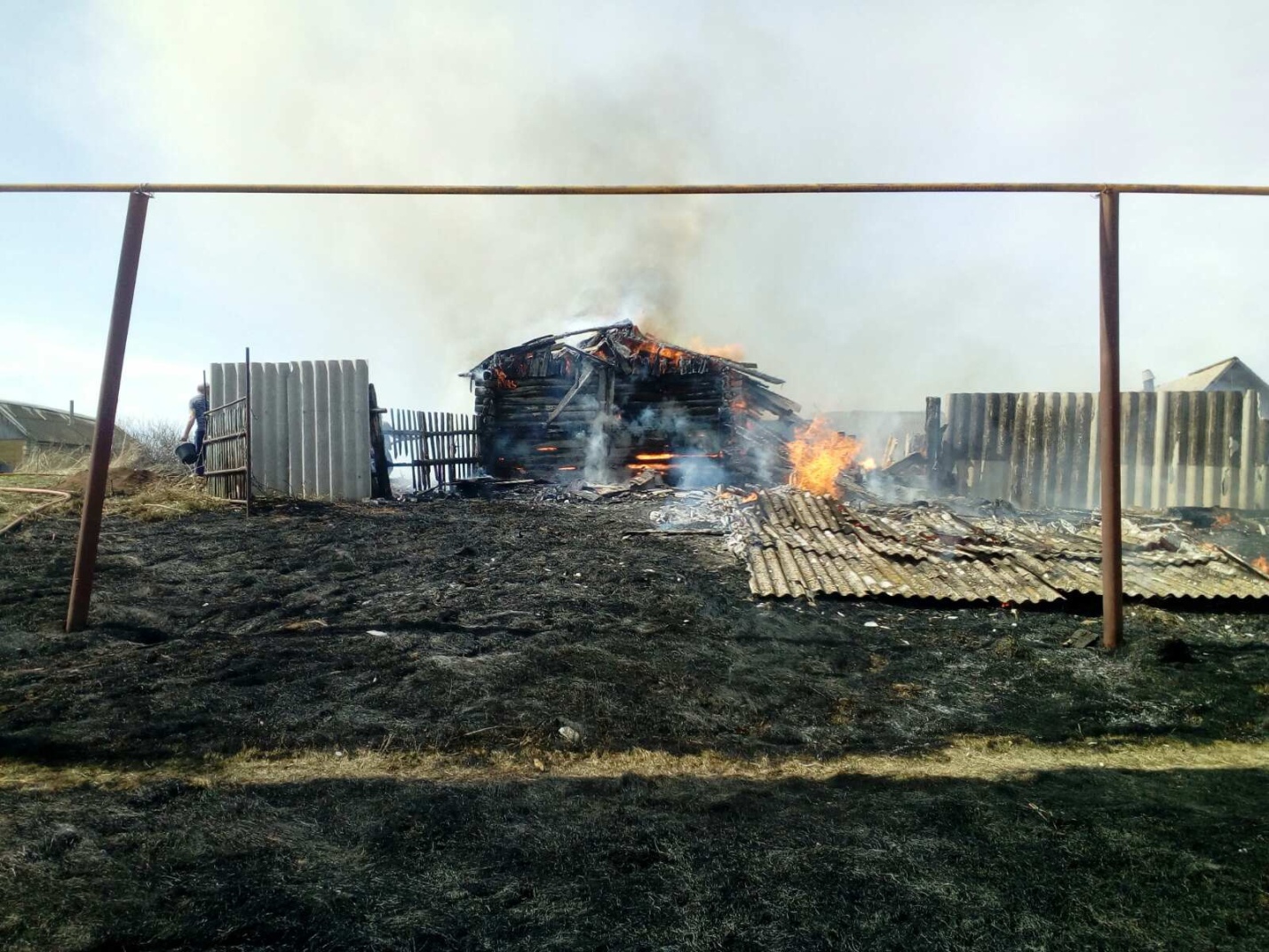 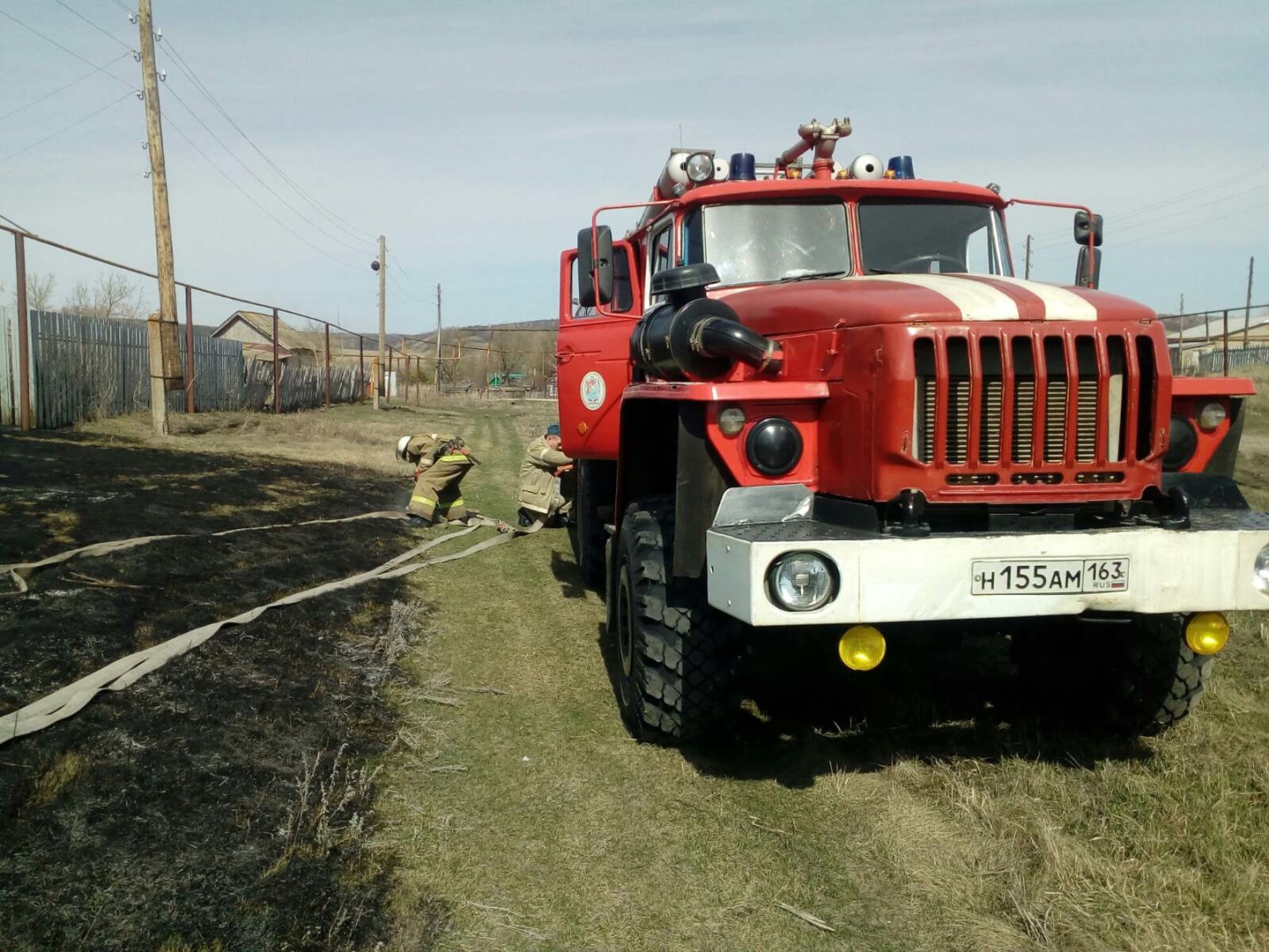 